Государственное бюджетное общеобразовательное  учреждение Ростовской области «Таганрогский педагогический лицей-интернат»ИНДИВИДУАЛЬНАЯ ПРОЕКТНАЯ РАБОТАТема: «ПАРКИ ГОРОДА ТАГАНРОГА»            Автор работы:Савченко Вера 9 «Б» класс Научный руководитель:      Бычкаускас Римма Васильевна,                                                                         воспитательг. Таганрог2024 г.ВведениеАктуальность работы«Стратегия развития воспитания в РФ на период до 2025 года» предполагает формирование у учащихся «чувства причастности к историко-культурной общности российского народа…».  Цель работыПопуляризация среди лицеистов парковых достопримечательностей г. Таганрога.Задачи 1. Познакомиться с терминологией и статьями о парках г. Таганрога;2. Узнать историю появления, развития парков и скверов города;.3. Выяснить, основные достопримечательности в пределах парков и скверов;4. Познакомиться со способами изготовления буклета;5. Оформить буклет.Объект и предмет проектной деятельностиОбъектом проектной деятельности были выбраны парки,а предметом – парки, скверы и набережные г. Таганрога.Методы проектирования1. Изучение литературы, сбор фактического материала;2. Анализ и систематизация;3. Моделирование.Материалы проектированияПарк культуры и отдыха имени М. Горького – старейший парк на юге России,  объект культурного наследия регионального значения. За свою историю он сменил множество названий, пережил периоды взлётов и падений. Основан в 1806 году, как Аптечный сад (для выращивания лекарственных трав), позже перешёл в статус Казенного, а затем – и Публичного сада. Став Городским садом, был реконструирован в годы революции, а затем Великой Отечественной войны. Пик славы парка наступил в 60-е годы (1962 г. звание «Лучший парк страны). Затем попал в руки арендаторов в годы перестройки, а в конце 90-х годов парк стал Центром культурно-досуговой деятельности. Его площадь 22,5 гектара. В нём посажено более 7000 деревьев, 62000 кустарников и 80000 квадратных метров газонов, с аллеями из тырсы или тротуарной плитки, со скульптурами из камня и дерева, мостиками, прудиками и декоративным освещением. В парке уникальная южно-российская флора,  место развлекательных услуг для гостей разных возрастов: детские площадки, ресторан, 4 кафе, живой уголок, Зелёный театр, Шахматный клуб, 2 колеса обозрения и аттракционы. Недавно в парке обустроен сквер “Таганрогский Трамвай” и верёвочный парк. На территории сквера имеются: открытый кинотеатр/концертная сцена, закусочные, внутри трамвая проводятся мастер классы для детей. Адрес: ул. Петровская 104.[1]  Приморский парк – расположен  на берегу Таганрогского залива, одно из самых красивых и зелёных мест. Заложен в 1825 году, по приказу Александра I для супруги Елизаветы Алексеевны. Но после революции пришел в запустение. Официальное открытие парка, в связи с развитием, состоялось в июне 1966 года. Обустройством парка занимались таганрогские предприятия (Комбайновый завод, завод им. Димитрова). И вскоре, он стал любимым местом отдыха для жителей. Площадь его более 19 гектаров, с 3000 хвойных и лиственных деревьев и 10000 кустарников. В Приморском парке есть кафе, детский городок, аттракционы, танцевальная площадка, скульптура Русалочка при входе и главная аллея, спускающаяся к песчаному пляжу. В 2015 году в парке была оформлена аллея якорей, которые использовались на судах и были подняты со дна залива, она стала главной достопримечательностью парка. Адрес: ул. Инструментальная 13 А [2] Парк имени 300-летия Таганрога создан в апреле 1998 г. решением первого мэра Таганрога С.И. Шило в память о 300-летнем юбилее города. Парк прямоугольной формы. Изначальная площадь парка 26 гектар, а к 2010 г. стала чуть более 10 гектаров. Граничит с рестораном «Park Astor», с выходом в парк. Засажен разнообразными деревьями, цветами, оборудован фонарями, лавочками и урнами вдоль аллей. В мае 2020 г. принято решение реконструировать парк. Проведена перепланировка парка, обустроили детские и спортивные площадки, теннисные столы, места тренировок скейтбордистов. Адрес: ул. С. Шило 210. [1]Историческая дубовая роща - отличное место для прогулок и отдыха. Тут протекает речка Большая Черепаха. Роща «Дубки» – ровесница города. Первые дубы были посажены по приказу Петра I в 1698-1702 годах. Во время нахождения под властью турок (1712-1769г.) посадка была уничтожена и засажена вновь в 1771 г. по указу Екатерины II. Сейчас площадь Рощи «Дубки» 3 гектара. В 1978 г. роща получила статус памятника природы городского значения, с 2006 г.  памятник природы Ростовской области. Реконструирована. [3] Пушкинская набережная старейшая в Таганроге. В плане города появилась в 1808 г. Её прежние названия – Восточная (Воронцовская). К концу 19 века торговый порт начал терять свою значимость, а её территория стала местом для прогулок. С тех пор Пушкинская набережная одно из главных мест для отдыха. У набережной 3 спуска: Биржевой в начале, Комсомольский в конце, Каменная лестница (Депальдовская, 1833 г.) в центре с основной досуговой зоной. Протяжённость набережной – 1085 м. Вся она украшена газонами и клумбами. Повсюду расставлены лавочки, фонари и скульптуры. Можно прокатиться на яхте или катере, воспользоваться пляжной зоной и кафе. Главной достопримечательностью Пушкинской набережной является памятник А. С. Пушкину (1986 г), Солнечные часы, а также Монумент в честь 300-летия Таганрога, скульптура «Роман с контрабасом», памятник адмиралам и матросам Азовской флотилии, Памятный знак М.Таничу. [4]. Чеховская набережная появилась в 2010 году. Благоустройством  занимался местный металлургический завод. Набережная планировалась протяжённой и активной, но реализовать это не получилось. Приморский бульвар получился чуть более 1 км. Просторный тротуар, имеет с обеих сторон изгородь, идет, повторяя береговую линию моря. Набережная обустроена ухоженными газонами, лавочками, фонарями «под старину», молодыми деревьями и разными кустарниками. Место для тихих прогулок и созерцания моря. На Чеховской набережной есть и достопримечательности: Памятник воинам, павшим в ВОВ и Памятник А. П. Чехову “Вишнёвый сад”, красив дугообразный в ивах мост через речку. [4]Сквер Петра I в г. Таганроге. Сквер расположен на самой высокой точке мыса Таганий Рог, где открывается потрясающий вид на море и порт. Назван по установленному здесь памятнику отцу города-Петру I, скульптора М. М. Антокольского. Можно увидеть памятный знак о Троицкой церкви и о Троицкой крепости, памятник советско-партийным работникам. В сквер попасть можно с улицы Портовой по Морской лестнице. [5] Практическая ценность  Результаты проведенной работы носят просветительский характер и могут помочь расширить кругозор учащихся.  Данный продукт (буклет) можно использовать во внеурочной деятельности лицея: классных часах и вечерних мероприятиях для обучающихся.   Основная часть1. Систематизация информации для буклета по направлениямКогда тема проекта была сформулирована, то из статей о парках г. Таганрога выбирали и систематизировали материал для буклета по следующим направлениям: информация о парках (описание); информация о скверах и набережных; перечень основных достопримечательностей расположенных в парках, скверах, набережных и их краткая история; подборка фото; информация о буклетах.2. Выбор буклета. Технология изготовленияИнформация о буклете (схемы, фото  разных вариантов буклета) была найдена в интернете. Стало понятно, что они бывают (рекламные, информационные, имиджевые)  в зависимости от назначения и варианта складывания. Выбрали евробуклет, у него два сложения и  6 колонок для размещения информации. (Рис.1)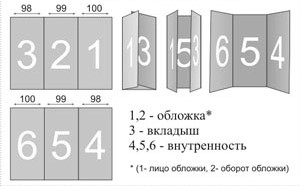 Рис. 1.  Макет буклета в два сложенияНашли статью о поэтапном создании буклета [6] и приступили к изготовлению макета.3. Оформление буклетаВыбрав размытый зеленый цвет для фона буклета, вставили фотографии и текстовый материал. Затем жирным шрифтом выделили главное на каждой странице, чтобы даже при поверхностном ознакомлении было понятно чему она посвящена. После этого искали  информацию о том, где можно распечатать цветной буклет. Нашли офис-клуб «Паутина» и поняли, что для печати нужна флешка с макетом и определиться с типом бумаги. Сделали пробную печать на простом листе. Забраковали его тусклый цвет. Матовая бумага с фотонапылением дала контрасные фото и яркий, хорошо читаемый текст и помимо этого буклет легко складывался. Поэтому выбрали матовую бумагу с напылением..Заключение1. В ходе работы над проектом  познакомились с литературой, терминологией.2. Узнали историю появления, развития парков и скверов города;3. Познакомились с разновидностями и способами изготовления буклетов, получили навыки моделирования работая над его макетом.4. Выяснили, основные достопримечательности в пределах парков и скверов. Оформили буклет, включив их в него.   Список литературы1. История. Парк культуры и отдыха им. М.Горького. [электронный ресурс] //park-taqanroq.md.muzkult.ru. URL: https://park-taganrog.rnd.muzkult.ru/park_gorkogo_1 (дата обращения 10.11.23). 2. Достопримечательности. История, Приморский парк [электронный ресурс] // Мой Таганрог (mytaqanroq.ru) URL: https://mytaganrog.ru/19-primorskij-park.html (дата обращения 16.11.23)    3. Абдалова К. Эволюция Таганрогской рощи: от Петровского парка к «Дубкам» [электронный ресурс] // boqudonia.ru. URL: http://www.bogudonia.ru/chronicle/ehvolyuciya_taganrogskoj_roshchi_ot_petrovskogo_parka_k  (дата обращения 24.11.23). 4. Пушкинская и Чеховская набережные Таганрога.  [электронный ресурс] // topparki.ru URL: https://topparki.ru/pushkinskaja-i-chehovskaja-naberezhnye-taganroga/ (дата обращения 27.12.23).    5. Исторический бульвар и Петровский сквер в Таганроге  [Электронный ресурс] // www.protaqanroq.ru. URL: https://www.protaganrog.ru/отдых-в-таганроге/парки-таганрога/исторический-бульвар/  (дата обращения 24.01.24).             6. Создание буклета. Методические рекомендации для выполнения самостоятельной работы  [электронный ресурс] // filinq-form.ru  URL: https://filling-form.ru/blank_rez/55800/index.html?page=2   (дата обращения 28.01.24)Приложение №1 «Терминология» МАУ «ЦКДД» муниципальное автономное учреждение «Центр культурно-досуговой деятельности» с 17 июня 1996 года.Парк – (от средневекового лат. parricus – ‘’отгороженное место’’) чаще всего государственный облагороженный участок с насаженной или естественной растительностью, водоёмами, аллеями/дорожками для прогулок и отдыха. Содержится на средства государства. Сквер – (англ. square – площадь) участок внутри жилой или промышленной застройки не более 2 гектар с озеленённой территорией (лавочки, газоны, цветники, дорожки, группы кустарников, деревьев) для краткого отдыха или оформление скульптурной композиции.(Сквер им. А.П. Чехова - вокруг памятника писателя рядом с центральным рынком; Школьный сквер –на ул. Москатова; Студенческий сквер IT-Aropa- вокруг надписи ЮФУ в Некрасовском переулке; У шлагбаума сквер – рядом со Старым вокзалом; Сквер «Прибой» - у дворца «Прибой»; Сквер Западный- ул. Театральная; Смирновский сквер; Бакинский сквер;  Сквер Комбайностроителей…) Набережная – сооружение, повторяющее береговую линию крупного водоёма (океан, море, река, озеро) для укрепления берега и удобства проезда/прохода вдоль водоёма (городская набережная), для причала судов и их разгрузки, схода пассажиров на берег (портовая набережная). Чаще всего делается в виде подпорных стенок и реже как эстакада. Эстакада – сооружение свайного или ферменного типа, для поднятия выше уровня земли дорожного полотна и состоящее из однотипных опор и пролётов.Памятник Пётр I – памятник российскому императору. Работа была выполнена Антокольским Марком Матвеевичем (последний сохранившийся экземпляр, отлитый под руководством автора) и при содействии А. П. Чехова. Установлен в 1903 г. перед городским парком, а в 1940 г. перенесён на мыс в порту.Памятник «Звезда» Вечный огонь – открыт в 1975г. в парке им. М. ГорькогоПамятник М. Горькому – установлен в 1950г. в парке его имени, скульптор Валентина Руссо.Памятник А. П. Чехову ‘’Вишнёвый сад’’(Чеховская набережная - памятник великому, российскому писателю. Скульптуру выполнил Д. В. Лындин, к 150-летию со дня рождения Чехова. Открылся в октябре 2009 г.Памятник А. П. Чехову (Чеховский сквер) – был установлен в 1960 г., в результате конкурса и голосования горожан, в честь 100-летия со дня рождения А. П. Чехова, в сквере его имени. Скульптор – И. М. Рукавишников.Памятник А. С. Пушкину (Пушкинская набережная) – был возведён в 1986 г., чтобы увековечить факт посещения Таганрога А. С. Пушкиным. Скульптор – Г. В. Нерода, архитектор П. В. Бондаренко.Памятник ‘’Роман с контрабассом’’- скульптура, выполнена Дмитрием Ладыгиным, вдохновило произведение А. П. Чехова. Открытие скульптуры состоялось 12 сентября 2008 г.Солнечные часы – памятник архитектуры и истории. Находится перед первыми ступенями Каменной лестницы. Созданы в 1833 г. и до сих пор показывают время, с небольшой погрешностью. Новые солнечные часы установлены перед парком им. М. Горького в 2000г. – подарок городу от  компании «Лемакс». Каменная лестница (Депальдовская) – соединяет улицы Портовую и Греческую. Проект Франческо Боффо, 1823 г. постройки. Объект культурного наследия РФ.Монумент в честь 300- летия Таганрога – 1998 г. три массивные колонны, символизирующие 3 столетия и на них должна была парить чеховская чайка, но установили  ангела на вершине с чашей изобилия (2009 г. ). Поставлен. у спуска с Каменной лестницы.Памятник адмиралам, офицерам и матросам Азовской флотилии – якорь на постаменте находится на пути к Комсомольскому спуску. Посвящен первым строителям военно-морской базы России. Установлен в 2011 г.Памятный знак «Троицкая крепость на Таган-Роге» - 2022г, выполнен в виде пятигранной призмы, на которой видны очертания Троицкой крепости, времен Петра I, в современной планировке Таганрога.Памятный знак «Троицкая церковь»- установлен на том месте, где в 1699г. построена была первая церковь в ТаганрогеПамятник Советско-Партийным работникам.- установлен в 1947г. героям погибшим за независимость родины 17.10.1941г..Памятный знак поэту Михаилу Таничу – 29.09.2018 г. открыт к 95-летию поэта, руководителя группы «Лесоповал».